Открытое акционерное общество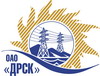 «Дальневосточная распределительная сетевая  компания»ПРОТОКОЛпроцедуры вскрытия конвертов с заявками участников ПРЕДМЕТ ЗАКУПКИ: открытый запрос предложений на право заключения Договора на выполнение работ: Закупка № 2628 - «Устройство крытых сооружений СП "УТП"» для нужд филиала ОАО «ДРСК» - «Амурские ЭС».Планируемая стоимость:  800 000,00  руб. без учета НДС.Основание для проведения закупки (ГКПЗ и/или реквизиты решения ЦЗК):   ГКПЗИнформация о результатах вскрытия конвертов:В адрес Организатора закупки поступило 2 (две) заявки на участие в закупке в запечатанных конвертах.Вскрытие конвертов было осуществлено членами Закупочной комиссии 2 уровня.Дата и время начала процедуры вскрытия конвертов с заявками на участие в закупке: 16:15 (время благовещенское) 13.10.2014 г.Место проведения процедуры вскрытия конвертов с заявками на участие в закупке: ОАО «ДРСК» г. Благовещенск, ул. Шевченко 28, 244 каб.Каждый из полученных конвертов на момент его вскрытия был опечатан и его целостность не была нарушена.В конвертах обнаружены заявки следующих Участников закупки:РЕШИЛИ:Утвердить протокол вскрытия конвертов с заявками участников.Технический секретарь		________________________	   Т.В. Коротаева13.10.2014 г.г. Благовещенск617/УКС-В№Наименование претендента на участие в конкурсе и его адресПредмет и общая цена заявки на участие в конкурсе1ООО «СКМ» 675000 г. Благовещенск, полуостров ЗатонскийЦена: 792 566,62  руб. без учета НДС.     (НДС не облагается). ОАО «ДальСтройИнвест» 675000 г. Благовещенск, ул. Горького, 175 АЦена: 799 656,02  руб. без учета НДС.   (НДС не предусмотрен). Ответственный секретарь________________________О.А. Моторина